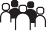 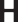 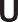 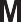 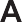 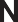 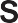 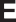 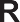 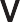 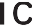 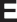 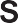 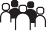 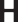 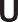 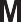 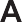 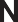 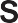 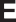 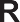 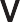 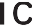 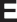 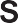 State of MarylandALLEGANY COUNTY DEPARTMENT OF SOCIAL SERVICESSMALL PROCUREMENT SOLICITATIONUNARMED SECURITY GUARD SERVICESAGENCY CONTROL NO.: ACDSS/LGA-21-002-S QUESTIONS AND RESPONSES - SERIES 1Question #1	On the Bid Solicitation under Bid Submission it shows to included (1) A Complete Bid Form. See Attachment C (which is Contract Sample) Should it be Attachment A (which is the Bid Form)?          	Response # 1	Yes, Attachment A is the Bid Form.   Please see Amendment 2.                               Question #2	On January 20, 2021 Maryland General Assembly passed the MarylandEssential Workers’ Protection Act(htts://mgaleg.maryland.gov2021RS/bills/hbhb0581F.pdf).  Which shows under on line 10- “Essential Worker” includes a Contractor or Subcontractor.  I know State employees are covered and will receive a $3.00 Hazardous pay while working, but will Contractors receive hazardous pay also? Should this rate be included into the Bid Price?	Response #2	Please bid according to current laws and regulations.Question #3	Is there an incumbent to this effort? Response #3         Yes. The incumbent is First Protect Security, Inc.Question #4          Are we to follow MD Living wage guidance as it related to this effort?Response#4         While the Living Wage Law does not apply to this solicitation, prices mustinclude all direct and indirect costs of the Contractor.	      Question #5         I have requested my insurance company to insert the language as stipulated in the                                   Summary Statement and to date I have not received anything from them. If I do not                        receive anything from them by submission date, can I submit a copy of what I have in                         order to be compliant with the submission process?           Response #5	Yes.  The Bidder’s current certificates of insurance shall be submitted with the Bid.  If recommended for award, the certificates must be updated and revised to meet the specific requirements in the Solicitation, including listing the State as an additional insured.        Question #6          	I have requested from my references their information on their letter head and to date I have not received anything from them. If I do not receive anything from them by the Submission date, can I submit their information in order to be compliant with the Submission process?      Response #6	The Bidder must list at least 3 references and include the information requested in Section 4.2 of the Solicitation.  The list of references shall be on the Bidder’s letterhead.      Question #7         	I have reviewed the solicitation and notice that Attachment A (Bid Form) is not a document that need to be attached. Attachment C needs to be attached but usually this completed once contract has been awarded. I have attached both documents for your review.      Response #7	Please see Amendment #2.  Attachment A is the Bid Form which needs to be submitted before the Bid Due Date.  Attachment C is the Bid Proposal Affidavit which also needs to be submitted with the Bid Submission.Cora Traynham, Procurement OfficerApril 29, 2021311 W. Saratoga Street, Baltimore, MD 21201-3500 | Tel: 1-800-332-6347 | TTY: 1-800-735-2258 | www.dhs.maryland.gov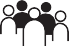 